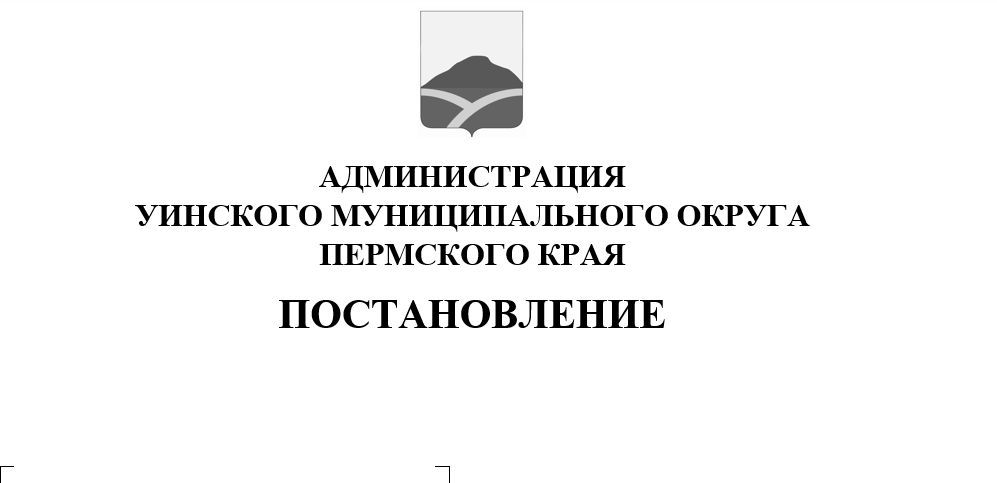 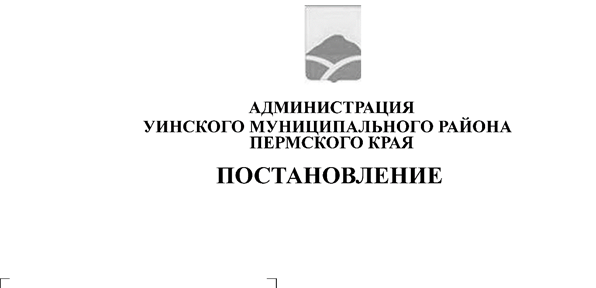 22.05.2023   259-01-03-137В соответствии с Федеральным законом от 6 октября 2003 года № 131-ФЗ «Об общих принципах организации местного самоуправления в Российской Федерации», Федеральным законом от 21 ноября 2011 года № 323-ФЗ «Об основах охраны здоровья граждан в Российской Федерации», Законом Пермского края от 23.11.2015 № 573-ПК «Об охране здоровья граждан в Пермском крае»администрация Уинского муниципального округаПОСТАНОВЛЯЕТ:Утвердить прилагаемое Положение о порядке информирования населения 	Уинского муниципального округа о возможности распространения социально 	значимых 	заболеваний и заболеваний, представляющих опасность для окружающих, а также информирования об угрозе 	возникновения и о возникновении эпидемий на территории Уинского муниципального округа.Настоящее решение вступает в силу со дня его официального опубликования.3. Разместить настоящее постановление на официальном сайте администрации Уинского муниципального округа в информационно-телекоммуникационной сети «Интернет» uinsk.ru. 4. Контроль за исполнением постановления возложить на заместителя главы администрации Уинского муниципального округа по социальным вопросам Киприянову М.М.Глава муниципального округа – глава администрации Уинскогомуниципального округа							А.Н. ЗелёнкинУТВЕРЖДЕНО
постановлением администрации Уинского муниципального округа от 22.05.2023 №259-01-03-137ПОЛОЖЕНИЕо порядке информирования населения Уинского муниципального округа о возможности распространения социально значимых заболеваний и заболеваний, представляющих опасность для окружающих, а также информирования об угрозе возникновения и о возникновении эпидемий на территории Уинского муниципального округаНастоящее Положение определяет порядок информирования населения Уинского муниципального округа (далее – население муниципального образования) о возможности распространения социально значимых заболеваний и заболеваний, представляющих опасность для окружающих, а также информирования об угрозе возникновения и о возникновении эпидемий на территории Уинского муниципального округа (далее – территория муниципального образования).Настоящее Положение разработано в целях обеспечения доступа населения муниципального образования к полной, актуальной и достоверной информации о возможности распространения социально значимых заболеваний и заболеваний, представляющих опасность для окружающих, а также об угрозе возникновения и о возникновении эпидемий на территории муниципального образования.Для целей настоящего Положения под эпидемией понимается массовое, прогрессирующее во времени и пространстве в пределах определенного региона распространение инфекционной болезни людей, значительно превышающее обычно регистрируемый на данной территории уровень заболеваемости.Перечни 	социально 	значимых 	заболеваний 	и 	заболеваний, представляющих опасность для окружающих, утверждены Постановлением Правительства РФ от 01.12.2004 № 715.Информирование населения муниципального образования о возможности распространения социально значимых заболеваний и заболеваний, представляющих опасность для окружающих, а также об угрозе возникновения и о возникновении эпидемий на территории муниципального образования, осуществляется администрацией Уинского муниципального округа (далее – администрация).При осуществлении информирования о возможности распространения социально значимых заболеваний и заболеваний, представляющих опасность для окружающих, на территории муниципального образования администрация доводит до сведения населения муниципального образования с соблюдением установленных требований Федерального закона от 27 августа 2006 года № 152-ФЗ «О персональных данных», постановления Правительства Российской Федерации от 1 ноября 2012 года № 1119 «Об утверждении требований к защите персональных данных при их обработке в информационных системах персональных данных» следующую информацию:о перечне социально значимых заболеваний и заболеваний, представляющих опасность для окружающих;о причинах возникновения и условиях распространения социально значимых заболеваний и заболеваний, представляющих опасность для окружающих;об уровне и очагах повышенного риска заражения распространения социально значимых заболеваний и заболеваний, представляющих опасность для окружающих, на территории муниципального образования;об уровне заболеваемости населения муниципального образования социально значимыми заболеваниями и заболеваниями, представляющими опасность для окружающих;об уровне смертности населения на территории муниципального образования 	от 	социально 	значимых 	заболеваний и заболеваний, представляющих опасность для окружающих;о прогнозах возможного распространения социально значимых заболеваний и заболеваний, представляющих опасность для окружающих;о мерах по предотвращению возможного распространения социально значимых заболеваний и заболеваний, представляющих опасность для окружающих, на территории муниципального образования и минимизации последствий такого распространения.6. При осуществлении информирования об угрозе возникновения и возникновении эпидемий на территории муниципального образования администрация доводит до сведения населения муниципального образования следующую информацию:о заболеваниях, эпидемии которых могут возникнуть или возникли на территории муниципального образования, симптомах таких заболеваний, характере и продолжительности их протекания;о причинах возникновения эпидемий и условиях, способствующих их распространению;об эпидемических очагах повышенного риска заражения на территории муниципального образования;о мерах по предотвращению угрозы возникновения и распространения эпидемий и ликвидации последствий возникших эпидемий, включая данные о проводимых карантинных мероприятиях, приемах и способах защиты населения от возникшей эпидемии.7. 	Информирование населения о возможности распространения социально значимых заболеваний и заболеваний, представляющих опасность для окружающих, а также информирования об угрозе возникновения и о возникновении эпидемий на территории муниципального образования осуществляется посредством:размещения информации, указанной в пунктах 5 и 6 настоящего Положения, в средствах массовой информации;размещения информации, указанной в пунктах 5 и 6 настоящего Положения, на официальном сайте администрации в информационно-телекоммуникационной сети «Интернет»;использования специализированных технических средств оповещения и информирования населения в местах массового пребывания людей;размещения 	в общественных 	местах стендов, содержащих информацию, указанную в пунктах 4 и 5 настоящего Положения;доведения информации, указанной в пунктах 5 и 6 настоящего Положения, до сведения населения муниципальных образований на встречах с ним.Информирование населения муниципального образования о возможности распространения социально значимых заболеваний и заболеваний, представляющих опасность для окружающих, на территории муниципального образования осуществляется администрацией в срок не позднее 30 календарных дней со дня получения ежегодных статистических данных, а также сведений о возможности распространения социально значимых заболеваний и заболеваний, представляющих опасность для окружающих от органа исполнительной власти Пермского края, осуществляющего функцию по управлению в области охраны здоровья граждан на территории Пермского края.Информирование населения муниципального образования об угрозе возникновения или о возникновении эпидемии осуществляется администрацией незамедлительно после непосредственного обнаружения  либо получения сведений об угрозе возникновения или о возникновении эпидемии от территориального органа федерального органа исполнительной власти, осуществляющего федеральный государственный санитарно-эпидемиологический надзор, или от органа исполнительной власти Пермского края, осуществляющего функцию по проведению единой государственной политики в области охраны здоровья граждан на территории Пермского края.Информирование населения о прекращении угрозы возникновения эпидемии и ликвидации эпидемических очагов осуществляется администрацией в течение дня, следующего за днем получения сведений о прекращении угрозы возникновения эпидемии и ликвидации эпидемических очагов от территориального органа федерального органа исполнительной власти, осуществляющего федеральный государственный санитарно-эпидемиологический надзор или от органа исполнительной власти Пермского края, осуществляющего функцию по управлению в области охраны здоровья граждан на территории Пермского края.